IMPORTANTE: Sempre verifique no site do TJRJ se a versão impressa do documento está atualizada. E                 Exmo. Sr. Desembargador Corregedor(   ) Declaro estar ciente de que deverão ser encaminhados para o e-mail (cgjdipac@tjrj.jus.br) este formulário e cópia dos documentos abaixo listados: 1. RG/CPF; 2. Comprovante de Residência em nome próprio; 3. Título de Eleitor; 4. Ato de Cessão do Órgão cedente; e 5. PIS/PASEP (se possuir). O estagiário está sendo cedido em virtude de convênio com a Prefeitura: (   ) sim  (   ) não. Modalidade do Convênio: ( ) Dívida Ativa / Outros_____________________________________________________________ Nestes termos, pede deferimento, declarando, sob as penas da lei, a veracidade de todas as informações prestadas no presente formulário e, em conformidade com o Ato Executivo Conjunto nº 11/2016, art. 3º, comprometo-me a comunicar o desligamento do estagiário municipal.(LOCAL)___________________________, (DIA)_____/(MÊS)______/ (ANO)________.______________________________________________________                                        ASSINATURA DO CEDIDO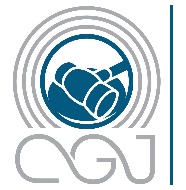 CORREGEDORIA GERAL DA JUSTIÇADIRETORIA GERAL DE PLANEJAMENTO E ADMINISTRAÇÃO DE PESSOAL – DGAPEDIVISÃO DE ADMINISTRAÇÃO DE PESSOAL – DIPESSERVIÇO DE LOTAÇÃO E DESIGNAÇÃO – SELODSOLICITAÇÃO DE CADASTRAMENTO DE ESTAGIÁRIO CONVENIADOTODOS OS DADOS ABAIXO DEVERÃO SER OBRIGATORIAMENTE PREENCHIDOS E DIGITADOS, EXCETO DATA E ASSINATURASDEVERÁ SER APRESENTADA CÓPIA DO ATO/PORTARIA/MEMORANDO/OFÍCIO DA APRESENTAÇÃO DO ESTAGIÁRIO CONVENIADO Nome: Nome: Nome: CPF:CPF:Data de Nascimento:Data de Nascimento:Sexo:Data de Ingresso no TJERJ:Identidade:Identidade:Identidade:Órgão Expedidor:Órgão Expedidor:Data de Expedição:Data de Expedição:N° Título de Eleitor:Zona Eleitoral:Zona Eleitoral:Zona Eleitoral:Seção Eleitoral:Seção Eleitoral:PIS/PASEP:(  ) Possui:________________(  ) Não possuiPIS/PASEP:(  ) Possui:________________(  ) Não possuiNacionalidade:País de Nascimento:País de Nascimento:País de Nascimento:Naturalidade:Naturalidade:Cidade:Cidade:Nome do pai:Nome do pai:Nome da mãe:Nome da mãe:Nome da mãe:Nome da mãe:Estado Civil:Estado Civil:Endereço:Bairro:Bairro:Bairro:Estado:Estado:CEP:CEP:Telefone: (  )Celular: (  )Celular: (  )Celular: (  )Órgão de origem:Órgão de origem:Lotação no Tribunal de Justiça:Lotação no Tribunal de Justiça:E-mail da Serventia:E-mail da Serventia:E-mail da Serventia:E-mail da Serventia:N° Telefone da Serventia:N° Telefone da Serventia:N° Telefone da Serventia:N° Telefone da Serventia: